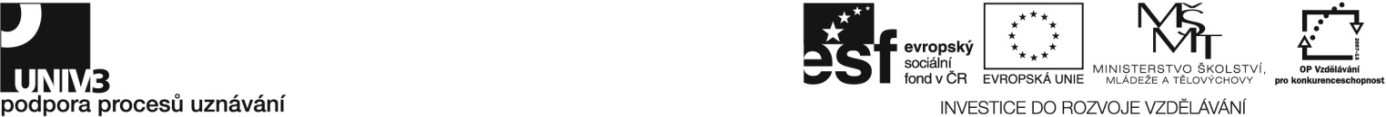 Konkrétní zadání41-040-M Podkovář specialista  Zadání pro účastníky ověřování Písemná zkouška Popište profesní praxi v souladu s předpisy ČR a EU.Popište profesní etiku a kodex jednání podkováře.Ústní zkouška Popište základy etologie koní. Popište psychiku koně v závislosti na temperamentu a charakteru zvířete.Popište patologii distálních částí končetin a charakterizujte přetržení šlachy.Vyjmenujte alespoň tři nemoci podléhající povinnosti oznámení úřadům a charakterizujte trichofytózu.Vysvětlete provádění kontroly končetin hříbat od narození do 6 týdnů věku.Popište možné způsoby deformace končetin.Popište druhy nepravidelných kopyt. Popište vady chůze a navrhněte opatření k jejich zmírnění; charakterizujte a navrhněte podkování při strouhání.Vyjmenujte základní nemoci škáry a rohového pouzdra.Popište význam a užití svodné anestezie a uveďte případy, kdy lze doporučit její provedení veterinárním lékařem.Popište alespoň dvě další diagnostické metody a uveďte, kdy má jejich použití význam.Popište základní dědičné vady postojů a dědičné vady končetin.Vysvětlete standardy EU pro výrobu podkov.Praktická zkouška Připravte pracoviště podkováře včetně výběru a kontroly nářadí, pracovních pomůcek a strojního zařízení. Předveďte a zdůvodněte zásady spolehlivé fixace zvířat při úpravě končetin, včetně dodržování zásad BOZP, popište použití uklidňujících prostředků.Proveďte kontrolu pracoviště, výběr pracovního nářadí, pomůcek a strojního zařízení.Určete plemeno předvedeného koně a dále popište anglického plnokrevníka, starokladrubského koně, českomoravského belgického koně a shetlandského pony.Posuďte výživový stav předvedeného zvířete a popište vhodnou výživu pro koně v dostihovém tréninku. Prakticky posuďte tělesnou stavbu, postoj končetin a mechaniku pohybu předvedeného koně. Popište kostru koně, svaly hrudní a pánevní končetiny koně, základní postoje koně. Popište kompletní anatomii končetin pod karpem a tarzem. Popište stavbu kopyta, jeho funkci a funkci rohového střelu.  Předveďte a odůvodněte základní péči o končetiny a kopyta předvedeného zvířete.Předveďte a zdůvodněte použití plastových podkůvek a rychle tuhnoucích tmelů při úpravě končetin hříbat.Vyhodnoťte způsob ošetření podchycením správného těžiště.  Navrhněte způsob zabezpečení následné péče, stálé kontroly a úpravy dietetického režimu hříbat. Předveďte na předvedeném zvířeti korekturu kopyt bez podkování.Upravte střel podle jeho výšky. Upravte chodidla bez zbytečného zeslabení.Upravte kopytní stěny a nosný okraj. Proveďte ortopedická opatření – překlápění hrany.Předveďte a na předvedeném zvířeti též vysvětlete sejmutí podkovy za použití vhodného nářadí, vyhodnocení jejího opotřebení a vyhodnocení stavu a opotřebení kopyta.Upravte kopyto za použití vhodného nářadí. Vyberte vhodnou podkovu a upravte ji na tvar kopyta za použití vhodného nářadí. Zvolte odpovídající podkováky a vhodné nářadí a správně a bezpečně přibijte podkovu na kopyto a proveďte konečnou úpravu kopyt. Posuďte koně po podkování v klidu, kroku a klusu a posuďte správnost a vhodnost provedeného zákroku.Informujte osobu zodpovědnou za koně o stavu zvířete po podkování. Upravte a podkovejte kopyto rozbíhavé a uveďte vady podkování těchto kopyt.Upravte a podkovejte kopyto sbíhavé a uveďte vady podkování těchto kopyt.Upravte a podkovejte kopyto s volnou stěnou a uveďte vady ošetření a podkování.Upravte a podkovejte kopyto schvácené a uveďte vady podkování schvácených kopyt.Ošetřete hnilobu rohového střelu.Proveďte a vyhodnoťte ohybové zkoušky hrudních končetin. Proveďte a vyhodnoťte ohybové zkoušky pánevních končetin. Vyhodnoťte pravděpodobné možnosti užití koně pro jednotlivá odvětví činnosti z hlediska postavení končetin.Vypracujte technologický postup výroby polotovaru podkovy.Vypracujte technologický postup výroby podkovy na zdravá kopyta.Vypracujte technologický postup výroby podkovy na ostroúhlé kopyto. Vypracujte technologický postup výroby podkovy na schvácené kopyto.Předveďte vhodné úpravy nekovových podkov a podkov ze slitin.Proveďte kontrolu připravenosti pracoviště a nářadí.Dodržte zásady BOZP pro ruční tváření kovů za tepla a pro práci s plasty.Proveďte úpravu a tvarování strojně vyráběných podkov řezáním a svařováním. Vyplňte pracovní záznam o podkování a evidenci podkováře. Předveďte postup při sjednávání zakázky na podkování se zákazníkem. Soupis materiálního a technického zabezpečení pro zajištění ověřování Plně vybavená podkovářská dílna.Pomůcky, nářadí a materiál. Potřebný počet koní se zdravotními problémy pro korekturu a podkování.Místnost pro teoretickou a písemnou část vybavenou potřebnými didaktickými pomůckami.Záznamové archy pro sledování a hodnocení postupu plnění úkolů.Kontrola dodržení časového limituČinnost podle zadáníČasový limit (v min.)Příprava pracoviště30Posouzení koně z hlediska fyziologie, anatomie a základní péče o jeho zdraví30Úpravy končetin hříbat90Korektura kopyt bez podkování60Podkování zdravých a pravidelných kopyt120Klasifikace, úprava a podkování nepravidelných kopyt v závislosti na nepravidelných postojích končetin120Klasifikace, úprava, podkování a ošetření nemocných kopyt120Základní diagnostické a vyšetřovací metody60Ruční zhotovování různých typů podkov na pravidelná, nepravidelná a nemocná kopyta150Vedení evidence související s podkovářskou praxí30Dodržování etiky, kodexu jednání a předpisů souvisejících s podkovářskou praxí30Doba trvání zkoušky (12 až 16 hodin) 840 min. 